RECEIPTRECEIPTRECEIPTRECEIPTReceipt Number:Receipt Number:Receipt Number:RECEIPTRECEIPTRECEIPTRECEIPTDate of Purchase:Date of Purchase:Date of Purchase:Salesperson:Payment Method:Payment Method:Payment Method:Company Details: Company Details: Company Details: Sold To (Buyer): Sold To (Buyer): Sold To (Buyer): Sold To (Buyer): [Your Name/Company Name]	[Your Name/Company Name]	[Your Name/Company Name]	[Client's Name/Company Name][Client's Name/Company Name][Client's Name/Company Name][Client's Name/Company Name][Address Line 1][Address Line 1][Address Line 1][Address Line 1][Address Line 1][Address Line 1][Address Line 1][Address Line 2][Address Line 2][Address Line 2][Address Line 2][Address Line 2][Address Line 2][Address Line 2][City], [State], [Zip Code][City], [State], [Zip Code][City], [State], [Zip Code][City], [State], [Zip Code][City], [State], [Zip Code][City], [State], [Zip Code][City], [State], [Zip Code][Phone][Phone][Phone][Phone][Phone][Phone][Phone]Item DescriptionItem DescriptionQuantityQuantityPrice Per ItemPrice Per ItemTotalShipping and Handling Costs:Shipping and Handling Costs:Shipping and Handling Costs:Subtotal:Subtotal:Subtotal:Tax Rate:Tax Rate:Tax Rate:0.00%0.00%Tax Amount: Tax Amount: Tax Amount: 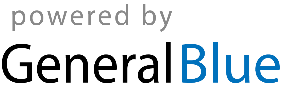 Total Purchase Amount:Total Purchase Amount:Total Purchase Amount:Total Purchase Amount:Thank you for your business!Thank you for your business!Thank you for your business!Thank you for your business!